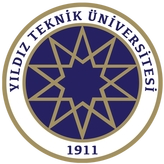 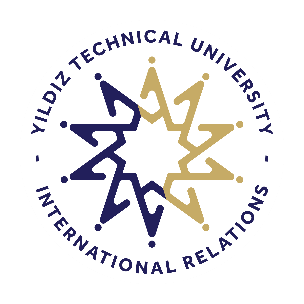 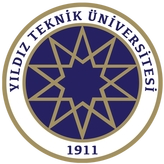 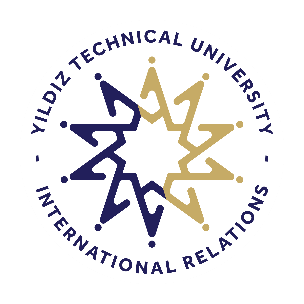                                                                                                                                         …/…/…….CONFIRMATION FORM
(TEYİT BELGESİ)	This is to certify that the following student has been nominated for Study /Traineeship Mobility as an Erasmus Student by Yıldız Technical University within the framework of Erasmus+.

	(Aşağıda adı geçen öğrenci, Erasmus+ kapsamında,Yıldız Teknik Üniversitesi tarafından Öğrenim /Staj Hareketliliği gerçekleştirmek üzere Erasmus öğrencisi olarak seçilmiştir.)				 Best Regards,				(Saygılarımızla)Name & Surname(Adı & Soyadı)Place of Birth/Date(Doğum Yeri/Tarihi)Faculty/Department(Fakülte/Bölümü)Host Institution Name/Country(Misafir olunacak kurum adı/Ülke)Period (From/To)(Başlangıç/Bitiş Tarihleri)Financial Support(Maddi Destek)Erasmus Grant Per Month €(Aylık Erasmus Hibesi €)Number of the days that s/he will receive grant(Öğrencinin hibe alacağı gün sayısı)